Демоверсияконтрольной работыпо предметам учебного плана ООП ОООДемонстрационный вариантконтрольной работыпо истории9 классПромежуточная аттестация    по Всеобщей истории   за  курс   9    классаПояснительная запискаЦель  работы – контроль    позволяет установить уровень освоения учащимися 9 класса  Федерального государственного стандарта основного общего образования по Всеобщей истории.Содержание. Работа охватывает содержание курса Всеобщей истории   с конца 18 века до начала 20 века и даёт возможность достаточно полно проверить комплекс знаний и умений по темам «Захватнические войны Наполеона», «Освободительное движение в Латинской Америке», «Незавершённые революции 1848-1849 гг. в Европе», «Индустриальные страны во второй половине 19 века», «Общественно – политические идеи в 19 веке», Страны Востока и Латинской Америки в конце 19 века»,Время  выполнения     работы – 45 мин.Структура контрольной работы. Работа охватывает содержание курса по Всеобщей  истории   XIX – начала  XX вв.   Итоговая работа  составлена по  стандартам ФГОС, с  учетом  индивидуальных  особенностей  учащихся 9 класса.  Включает в себя  три  группы  заданий   (часть А, часть В, часть С) на  выбор  учащегося,   одна   из  которых     оценивается     оценкой  «3» (удовлетворительно),    вторая группа – «4» (хорошо), третья  группа – «5»   (отлично).                        Каждая  группа  заданий  предусматривает  два варианта. С помощью   заданий  проверяются базовые знания исторических фактов, событий, процессов, явлений, причин и следствий событий, а так же задания   с развёрнутым ответом. При работе с этой группой заданий   проверяются умение производить поиск информации в источнике, умение анализировать информацию, представленную в историческом текстовом источнике.Первая    группа    заданий, часть А,   состоит из  2-х частей:  первая часть – 11 заданий  с кратким ответом. Полный правильный   ответ на задания 1 части с кратким ответом оценивается 1 баллом; неполный, неверный ответ или его отсутствие  - 0 баллов;  вторая часть – 5 заданий  с  развернутым    ответом, задания    на соответствие    имен   и событий,  знание понятий.   Полный  правильный ответ на задания 2 части с развёрнутым ответом оценивается следующим образом:   за каждый правильный ответ – 1 балл.  Всего  за первую группу  заданий  выставляется  29 баллов.    Критерии оценки: «3» - 20 – 29  баллов,   «2» -  менее    20  баллов.Вторая  группа  заданий, часть В,   состоит из 11 заданий   повышенной  сложности. Задания включают в себя  знание  дат и событий,  хронологию  событий,   поиск  информации   в  источнике.  Максимальное количество  баллов за  вторую группу заданий – 31. Критерии оценки:  «4» - 22 – 31  балл,  «3» -  11 – 21  балл,  «2» - 0 – 10   баллов. Третья группа  заданий, часть С,  состоит    из      6   заданий  повышенной  и высокой   сложности.    Максимальное количество баллов – 40.  Критерии оценки:  «5» - 30 – 40  баллов,  «4» - 20 – 29  баллов,   «3» -  14 – 19  баллов,   «2» - 0 – 14   баллов.Промежуточная аттестация    по Всеобщей  истории  за курс 9 класса        Вариант    1Часть А  («3»)Часть В  («4»)Промежуточная аттестация    по Всеобщей  истории  за курс 9 класса      Вариант    1Часть С  («5»)                                 Промежуточная аттестация    по Всеобщей  истории  за курс 9 класса      Вариант    2Часть А  («3»)Часть В («4»)Промежуточная аттестация    по Всеобщей  истории  за курс 9 класса      Вариант    2Часть С    («5»)   Промежуточная аттестация    по Всеобщей  истории  за курс 9 классаОтветыЧасть1включает 11  заданий,  в которых  нужно  выбрать один  правильный  ответ.Часть 2   состоит из 5  заданий, требующих развернутого ответа. Максимальное количество баллов – 29.«3» - 20 – 29  баллов«2» - менее 20  балловЧасть 1 (11  баллов)1.В мае 1804 г.   Наполеон     был      провозглашен: 1) первым консулом3) пожизненным консулом2) освободителем                     4) императором    французов         2. Первая империя    во    Франции      существовала   в:1)  1794 – 1799 гг.                     3)  1815 – 1830 гг.2)  1799 – 1804 гг.                     4)1804 – 1814 гг.3. Новый король Франции, провозглашенный после отставки Наполеона в 1814 г.: 1) Людовик XVII  3) Людовик XVIII                      2)Людовик XVI                4) Людовик XV4. Какой европейский город дал название сражению, вошедшему    в     историю    как     Битва народов? 1) Бородино      2) Ватерлоо     3) Лейпциг     4) Березина5.Период в истории с 1815по 1830 называется «Реставрацией» потому, что:1)  была восстановлена монархия во Франции 2)  была восстановлена монархия в Англии 3)  в это время было восстановлено много архитектурных сооружений4)  была восстановлена власть Н. Бонапарта6.Когда закончилась  гражданская война  в США:1)  18622)18653)18664)18637. Укажите имя президента Второй республики во Франции: 1)  Луи Блан                           3) Луи Филипп2) Александр Альберт           4) Луи Наполеон Бонапарт 8. Чем закончилась революция в Германии 1848-1849 гг.? 1) победой восставших2)подавлением революции прусскими войсками.3) поражением восставших4) национальным объединением Германии 9.«Новый курс»  Т.Рузвельта и О.Бисмарка включали:1) проведение социальных реформ2) антидемократические меры3) разрушение трестов4) принятие законов10. Укажите черту, характеризующую     гражданскую    войну в США1) снят запрет свободного доступа к западным землям2) результатом явился переход власти в руки американской буржуазии и плантаторов3) провозглашен принцип народного суверенитета, как основы государственного устройства4)   осуществлена отмена рабства 11. «Гнилые местечки» - это: 1) избирательные округа в Англии, жители которых не имели права направлять депутатов в парламент2) избирательные округа в Англии, которые формировались для избирателей, обладающих высоким доходом3) избирательные округа в Англии, которые давно обезлюдели, но сохранили право направлять депутатов в парламент4) избирательные округа в Англии, которые создавались для избирателей, проживающих в сельской местностиЧасть 2 (18баллов)12. О ком идёт речь? (1 балл)Первый канцлер Германской империи, осуществивший план объединения Германии по малогерманскому пути. С 1865 - граф, с 1871 - князь. При выходе в отставку получил ненаследуемый титул герцога Лауэнбургского и чин прусского генерал-полковника в ранге генерал-фельдмаршала.1)  Д. Гарибальди  2)  О. Бисмарк 3)  Вильгельм 14)  Вильгельм 213.Соотнесите имена и события  (4 балла):14.Установите соответствие между понятием и определением (5 баллов):
15.Вставь     пропущенные     буквы в терминах   (4 балла):мо..ер...и..ац..ясо..иал..змреп..ра..иям..ноп..л...я16.  Дайте развернутую   характеристику о любых   двухисторических  деятелях   XIX  века, составив по 2  предложения о каждом    (по 2   балла за  одного):1)  Авраам    Линкольн   2) Луи  Бонапарт  III   3) Людовик XVIIIЧасть  В   состоит   из  11 заданий  повышенной  сложности.Максимальное количество баллов –31.     Выполнение   задания  № 11   ОБЯЗАТЕЛЬНО«4» - 22 – 31  балл«3» -  11 – 21  балл«2» - 0 – 10   баллов1.Какие из названных событий относятся к международным отношениям ХІХ в.?1) Берлинскийконгресс2) Верденскийдоговор3) заключение Тройственногосоюза4) Тридцатилетняявойна5) Люблинскаяуния6) Венский конгресс2.Назовите движение за всеобщее избирательное право в Англии в 30-40-е гг. XIX в.1) чартизм 2) анархизм 3) бланкизм 4) джингоизм3. Укажите год образования Тройственного   союза:1) 1886  г.2) 1881  г.3) 1872  г.4) 1882  г.4. Реакционная идеология и политика, направленные на подготовку новой войны с целью отплатить за понесенное поражение и вернуть утраченные позиции называется ...1) сепаратизм2) меркантилизм3) пацифизм4) реваншизм5. Какие из указанных утверждений связаны с французским историческим деятелем Наполеоном Бонапартом?1) первый консул Франции с 1799 г.2) член Священного союза трех императоров3) председатель Национального Конвента4) провозглашен императором Франции в 1804 г.5) инициатор проведения Венского конгресса 1814—1815 гг.6) умер во время ссылки на острове Святой Елены6.Расположите в хронологическом порядке следующие события. Укажите ответ в виде последовательности цифр выбранных элементов  (4 балла):1) образование Итальянского королевства2) чартистское движение в Великобритании3) «Сто дней» Наполеона Бонапарта4) Франко-прусская война7. Какое событиелишнее(1 балл):1) поражение у мыса Трафальгар2) битва при Ватерлоо3) сражение под   Седаном 4) сражение под Лейпцигом5)  сражение под Аустерлицем8. Установите соответствие между  событиями и датами Гражданской  войны в США  (6 баллов):9. Приведите в соответствие понятия и их определения (3 балла): 10.  Кому принадлежат  слова? Ответ запиши в таблицу (4 балла).1) «Не речами и постановлениями решаются великие вопросы эпохи, а     железом и кровью»2) «Я хочу спасти Союз…Если  бы я мог спасти Союз, освободив всех рабов, я сделал бы это».3) «В Поднебесной издревле все люди друг другу братья. Люди и Небо духом едины»4)  «Я готов отдать этому делу всю свою жизнь. Моя рука не устанет разить врагов, пока я не разорву цепи, которыми Испания опутала мою Родину»А) Симон  Боливар                  В) ХунСюцюаньБ) Отто фон    Бисмарк            Г) Авраам    Линкольн 11.Дайте развернутую   характеристику о любых   двухисторических   деятелях   XIX  века, составив по 2  предложения о каждом    (по 2   балла за  одного):1) Ч. Дарвин 2) Д. Ллойд  Джордж3) Вильгельм IIЧастьС   состоит   из  6   заданий  повышенной  и высокой   сложности.    Максимальное количество баллов – 40.«5» - 30 – 40  баллов«3» -  14 – 19  баллов«4»  -   20 – 29  баллов«2» - 0 – 14   баллов1. Установите соответствие  между именами ученых и областью их исследований  (6 баллов):Запишите выбранные  цифры под соответствующими буквами:2.Назовите исторические личности,   составьте по   две любые характеристики  каждой личности (по 3 балла за каждую ист. личность, всего  12 баллов):3.Верны ли суждения. Ответ запиши в таблицу (да, нет) (9 баллов):1)  для восточных стран характерно господство индустриального общества.2)  монополии вели к ослаблению конкуренции3)  в конце 19 начале 20  вв. Франция  являлась республикой.4)  в начале 20 века государство оставляет трудящихся социально незащищенными.5)  Францию называли «мастерской мира и мировым извозчиком».6)  радикалы – сторонники   компромиссов.7) Япония – единственная  страна на Востоке, которая осуществила модернизацию.8)  Италия, Германия и Австро-Венгрия в начале 20 века были монархиями.9) Парижская Коммуна уничтожила частную собственность4.Сравните особенности развития Франции и США в конце XIX в. выберите и запишите в первую колонку таблицы порядковые номера черт сходства, а во вторую – порядковые номера черт различия (1 балл):1) аграрно-индустриальная страна2) республиканская форма правления3) двухпартийная система4) преобладание политики буржуазного реформизма над политикой кнута5. Работа с текстом (3 балла):«К 1880  г. население  Европы  насчитывало   около 200  млн.  человек. Из всего населения  Земного  шара, составившего к 1905  г.  1,5   миллиарда, приблизительно  каждый  третий   был  жителем  Европы  или выходцем  из нее,  а  ведь  европейская  территория  занимала  всего  лишь   7 %  площади  Земли.  Население Европы  росло   быстрее,  чем где  бы  то ни  было».1) С чем связан стремительный рост   населения  Европы в  конце   XIX – начале  XX  в.? Запишите  не менее  трех  главных причин.6.Работа  с  понятием (5  баллов):1)  дайте определение   «гомстед».  2)  когда был принят   закон о гомстедах? 3) каковы  были условия получения   гомстеда? Дайте не менее    двух    условий.4)  Кому было это  выгодно?  7.Вставь пропущенные буквы в терминах  (4 балла):к..рбон..риипл..бисц..тр..ст..врац..япр..тект..ратЧасть  1    включает 11  заданий,  в которых  нужно  выбрать один  правильный  ответ.Часть 2   состоит из 5  заданий, требующих развернутого ответа.  Максимальное количество баллов – 29.  «3» - 20 – 29  баллов«2» - менее 20  балловЧасть 1(11  баллов)1.Итогом модернизации является:1) создание огромных колоний2) переход от индустриального общества к традиционному обществу3)  обновление всех сторон жизни 4)  принятие законов2. В мае 1804 г. Наполеон был провозглашен: 1)  первым консулом3) императором французов           2)освободителем 4) пожизненным консулом3.Причины ослабления империи Наполеона: 1) стремление народов зависимых от Наполеона стран к свободе2) негативные последствия континентальной блокады для французской экономики3) смерть Н. Бонапарта4) снижение завоевательной активности Наполеона4.Что стало главной причиной революции в Германии в марте 1848 г.? 1) аграрный характер развития страны2)  известия о революционном взрыве во Франции и Италии3) стремление буржуазии получить власть4) необходимость объединения страны5. Общая причина революций в 1848-49 г.:1)  ухудшение положения народа2) иностранный гнёт3) отсутствие Конституции4) политическая раздробленность6.Что было одной из причин (предпосылок) создания Парижской коммуны?1)  принятие конституции, утвердившей во Франции республику2)  фабрикация «дела Дрейфуса»3)  создание Рабочей партии Франции4)  поражение Франции во франко-прусской войне7.Провозглашение Германской империи произошло в:1)  1834 г.      3) 1871 г.2)  1849 г.      4) 1913 г.8. Хартия, У. Ловетт, петиция – относятся к :1)Парижской Коммуне2)Гражданской войне в США3) революции 1848 года во Франции4) чартистскому движению в Англии9.Чартизм – это1)массовое движение в Англии, отстаивающее исключительность    английской    нации2) массовое движение в Англии за коренные, решительные преобразования      общества3) массовое движение в Англии за создание общества     мелких товаропроизводителей4) массовое движение в Англии за принятие в хартии требований     широкого      избирательного права10.Укажите черту,  характеризующую гражданскую войну в США:1)   целью являлось обретение независимости от Англии2)  участниками выступали буржуазия, плантаторы, фермеры, рабочие против английского правительства3)   результатом    стало сохранение целостности страны4) удалось уничтожить препятствия на пути развития капитализма11. Гражданская война в США   началась в:1) 1860 г.                      3)  1863 г.2) 1861 г.                      4)  1865 г.Часть 2  (18баллов)12. О ком идёт речь?   (1 балл)Первый президент Французской республики с 1848 по 1852, император французов с 1852 по 1870 гг. Племянник Наполеона I, после ряда заговоров с целью захватить власть, пришёл к ней мирным путём как президент республики (1848). Совершив переворот (1851) и устранив законодательную власть, путём «прямой демократии» (плебисцит) установил авторитарный полицейский режим и ещё через год провозгласил себя императором Второй империи. 1)  Вильгельм 1                                  3)  Вильгельм 22)  Луи  Филипп  Орлеанский            4)  Луи  Филипп  Наполеон 13.Соотнесите имена и страны    (4 балла): 14.Установите  соответствие между  понятием  и его значением  (5 баллов):15.Вставь пропущенные буквы в терминах  (4 балла):ан..р..измк..пит..л..змконт..ибу...иямоб..лиз..ция16.  Дайте развернутую   характеристику о любых   двухисторических   деятелях   XIX  века, составив по 2  предложения о каждом    (по 2   балла за  одного):1)  Авраам    Линкольн2)  Луи  Бонапарт  III 3)  Людовик XVIIIЧасть   В   состоит   из  11  заданий  повышенной  сложности.    Максимальное количество баллов – 31.     Выполнение   задания  № 11   ОБЯЗАТЕЛЬНО«4» - 22 – 31  балл«3» -  11 – 21  балл«2» - 0 – 10   баллов1.Укажите последствия Франко-прусской войны 1870—1871 гг.:1) начало революционных событий в Германии2)возвращение Францией провинций Эльзаса и Лотарингии3) завершение государственного объединения Германии и провозглашение единственной Германской империи4) закрепление раздробленности немецких земель5) провозглашение Третьей республики во Франции6) потеря Францией независимости2.Укажите лидеров итальянской    революции 1848—1849: 1) М. Робеспьер, Дж. Гарибальди, Ж. Дантон2) К. Кавур, Ш. Петефи, Дж. Гарибальди3) К. Кавур, Дж. Мадзини, Дж. Гарибальди4) Л. Кошут, Дж. Мадзини, К. Кавур3. Укажите характерные черты социально-экономического развития Англии в последней трети ХІХ в.:1) появление первых тред-юнионов2) начало промышленного переворота3) потеря мирового экономического первенства4) усиление рабочего движения, появление союзов неквалифицированных рабочих5) введение системы протекционизма6) вывоз капиталов за границу и усиление эксплуатации колоний4. О каком периоде британской истории идет речь в документе, отрывок из которого процитирован: «Это были самые стабильные и самые блестящие времена в истории страны: островная Англия, став "мастерской мира", превратилась не только в "мирового банкира", но и в огромную Британскую империю. Империю, которая "правила морями" и над которой никогда не заходило солнце. Империю, у которой не было ни вечных союзников, ни постоянных друзей, а были лишь постоянные интересы»?1) «Славная     революция»2) «Реставрация  Стюартов»3) «Викторианская   эпоха»4) «Эпоха  Регентства»5.Какие из приведенных утверждений характеризуют деятельность Отто фон Бисмарка?1) канцлер Германской империи в 1871–1890 гг.2) основатель сети католических коллегиумов в государстве3)  автор проекта Декларации независимости США4)один из организаторов Тройственного союза государств5)австрийскийимператор 6.Расположите в хронологическом порядке следующие события. Укажите ответ в виде последовательности цифр выбранных элементов:1) закон об отмене рабства  в  США     3) период консульства 2) революция во Франции4) правление Карла X7. Какое событие лишнее:1) закон о гомстедах2) закон об отмене рабства3) президентские выборы4) создание Конфедерации5) «Бостонское чаепитие»8. Установите соответствие между  событиями и датами   революций  во Франции  1 п. 19 в.  (6 баллов):9. Соотнесите понятия   и определения  (3  балла):10.Кому принадлежат  слова? Ответ запиши в таблицу   (4 балла):1)  «Конституция    должна быть      краткой   и  туманной»2)  «Я был и остаюсь республиканцем….»3)  «….собачий  ошейник, которым     меня   хотят  привязать  к  революции»4)  «Я  выступаю за то,  что высшее   положение  должно  принадлежать белой  расе….»А)   Фридрих   Вильгельм   IV         В)   Джузеппе   ГарибальдиБ)  Наполеон   Бонапарт                     Г)   Авраам   Линкольн 11.Дайте развернутую   характеристику о любых   двухисторических   деятелях   XIX  века, составив по 2  предложения о каждом    (по 2   балла за  одного):1) Карл Маркс            2) Клод Моне               3) Виктория  IЧастьС   состоит   из  6   заданий  повышенной  и высокой   сложности.    Максимальное количество баллов – 40.      «5» -   30 – 40  баллов                        «3» -  14 – 19  баллов                          «4»  -   20  – 29  баллов«2» - 0 – 14   баллов1.Установите соответствие  между именами изобретателей  и областью применения их изобретений  (6 баллов):Запишите выбранные  цифры под соответствующими буквами:2.Назовите исторические личности,   составьте по   две любые характеристики  каждой личности (по 3 балла за каждую ист. личность,    всего  12 баллов):3.Верны ли суждения. Ответ запиши в таблицу (да, нет)(9 баллов):1) для стран западной цивилизации характерно господство традиционного общества.2)  образование монополий способствовало развитию рынка.3) марксисты – сторонники компромиссов.4) многие страны Востока превратились в сырьевые придатки метрополий5) в начале 20 века усилилась социальная защищённость трудящихся.6)в конце 19 начале 20 века страны развивались неравномерно.7)в ходе реформ и революций Франция к концу 19 века становится демократическим государством8) Индия – единственная страна на Востоке, которая осуществила модернизацию.9) США     называли    «мастерской мира и мировым извозчиком»4.Сравните особенности развития Германии и США в конце XIX в. Выберите и запишите в первую колонку таблицы порядковые номера черт сходства, а во вторую – порядковые номера черт различия   (1 балл):1)  практически неограниченная монархия2) быстрое развитие монополистического капитализма3)  агрессивность внешней политики4)  разработка антитрестовского законодательства5. Работа с текстом  (3 балла). Прочитайте присягу Наполеона Бонапарта:«Клянусь охранять целостность владений республики, уважать  постановления   конкордата  (договор с Ватиканом)  и  свободу   вероисповеданий,  уважать ….равенство  прав,  гражданскую и политическую   свободу  и   обеспечить неприкосновенность   национальных  имений…..не  учреждать никаких  налогов,  никаких  поборов  иначе, как   в  силу  законов; …и  управлять государством, имея  единственной  целью   выгоды   благоденствие  и  славу   французского  народа».1) объясните, почему   после  провозглашения  Наполеона   императором   он называет Францию   республикой?2) как вы думаете,  соответствовали   эти   слова    ситуации? Найдите в тексте эти слова.3) с  какой   целью   эта  присяга  была   произнесена?6. Работа  с  понятием    (5  баллов):1) дайте  определение «континентальная  блокада».2) назовите цель,  дату и  против  кого была направлена?3) против  кого  была  использована  подобная  политика?7. Вставь пропущенные буквы в терминах  (4 балла):урб..низ..ц..як..йз..ркол..ни..ли..мле..бор..стВариант 1Вариант 2Часть А – всего  29 баллов1 – 42 – 43 – 34 – 35 – 16– 27– 48– 49– 110– 411– 312 – 213 -  (4 балла)14 -  (5 баллов)15 -  (4 балла)модернизациясоциализмрепарациямонополия16.Дайте развернутую   характеристику о любых   двух  исторических  деятелях   XIX  века, составив по 2  предложения о каждом    (по 2   балла за  одного):1)  Авраам    Линкольн     2) Луи  Бонапарт  III      3) Людовик XVIIIЧасть А1–32 – 33 – 4 4 – 4 5 – 1 6 – 4 7 – 3 8 – 4 9 – 4 10 – 3 11 – 2 12 – 4 13 -  14 – 15 –             анархизмкапитализмконтрибуциямобилизация16.Дайте развернутую   характеристику о любых   двух  исторических   деятелях   XIX  века, составив по 2  предложения о каждом    (по 2   балла за  одного):1)  Авраам    Линкольн   2)  Луи  Бонапарт  III   3)  Людовик XVIIIЧасть   В – всего 31  балл1 – 1362 – 13– 44– 45– 1466– 32147 – 38 –   (6 баллов)9 – 1 Б, 2 В,  3 А10 –   (4 балла)11.Дайте развернутую   характеристику о любых   двух  исторических   деятелях   XIX  века, составив по 2  предложения о каждом    (по 2   балла за  одного):1) Ч. Дарвин 2) Д. Ллойд  Джордж3) Вильгельм IIЧасть   В1 – 352 – 33 – 3464 – 35 – 146 – 34217 – 58 – 9 – 1 В, 2 А, 3 Б10 – 11.Дайте развернутую   характеристику о любых   двух  исторических   деятелях   XIX  века, составив по 2  предложения о каждом    (по 2   балла за  одного):1) Карл Маркс            2) Клод Моне               3) Виктория  IЧасть С – всего 40 баллов1 – (6    баллов)2 – Назовите исторические личности,   составьте по   две любые характеристики  каждой личности (по 3 балла за каждую ист. личность, всего  12 баллов):3 –  (9 баллов)4  - (1 балл)5 – Работа с текстом (3 балла):«К 1880  г. население  Европы  насчитывало   около 200  млн.  человек. Из всего населения  Земного  шара, составившего к 1905  г.  1,5   миллиарда, приблизительно  каждый  третий   был  жителем  Европы  или выходцем  из нее,  а  ведь  европейская  территория  занимала  всего  лишь   7 %  площади  Земли.  Население Европы  росло   быстрее,  чем где  бы  то ни  было».1) С чем связан стремительный рост   населения  Европы в  конце   XIX – начале  XX  в.? Запишите  не менее  трех  главных    причин.6. Работа  с  понятием (5  баллов):1)  дайте определение   «гомстед».  2)  когда был принят   закон о гомстедах? 3) каковы  были условия получения   гомстеда? Дайте не менее    двух    условий.4)  Кому было это  выгодно?  7.Вставь пропущенные буквы в терминах  (4 балла):карбонарииплебисцитреставрацияпротекторатЧасть С1 – 2 – Назовите исторические личности,   составьте по   две любые характеристики  каждой личности (по 3 балла за каждую ист. личность, всего  12 баллов):3 – 4 – 5 – Работа с текстом (3 балла):Прочитайте присягу Наполеона Бонапарта:«Клянусь охранять целостность владений республики, уважать  постановления   конкордата  (договор с Ватиканом)  и  свободу   вероисповеданий,  уважать ….равенство  прав,  гражданскую и политическую   свободу  и   обеспечить неприкосновенность   национальных  имений…..не  учреждать никаких  налогов,  никаких  поборов  иначе, как   в  силу  законов; …и  управлять государством, имея  единственной  целью   выгоды   благоденствие  и  славу   французского  народа».1) объясните, почему   после  провозглашения  Наполеона   императором   он называет Францию   республикой?2) как вы думаете,  соответствовали   эти   слова    ситуации? Найдите в тексте эти слова.3) с  какой   целью   эта  присяга  была   произнесена?6. Работа  с  понятием    (5  баллов):1)дайте  определение «континентальная  блокада».2)  назовите цель,  дату и  против  кого была направлена?3) против  кого  была  использована  подобная  политика?7. Вставь пропущенные буквы в терминах  (4 балла):урбанизациякайзерколониализмлейборист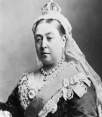 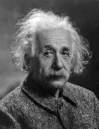 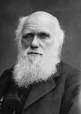 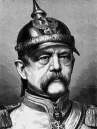 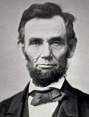 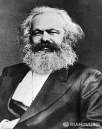 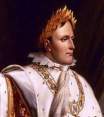 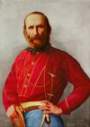 